Central Office Administrator 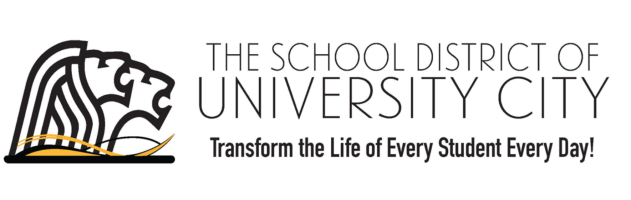 STEP 4:  Summative EvaluationName:  Title:   Years in District:       Years in Present Position:      I.  LEADERSHIPII.  MANAGEMENTIII.  INTERPERSONAL RELATIONSHIPSIV.  PROFESSIONAL RESPONSIBILITIESV.  DISTRICT-WIDE LEADERSHIP RESPONSIBILITIESEVALUATOR’S SUMMARY COMMENTS:__________________________________________Evaluator’s Signature and DateADMINISTRATOR’S SUMMARY COMMENTS:__________________________________________Administrator’s Signature and DateCRITERIA:  The Administrator…EXCEEDS PERFORMANCE EXPECTATIONSEXCEEDS PERFORMANCE EXPECTATIONSMEETS PERFORMANCE EXPECTATIONSBELOW PERFORMANCE EXPECTATIONSDOES NOT MEETPERFORMANCE EXPECTATIONSA.  Provides direction for the department A.  Provides direction for the department Demonstrates exceptional ability in establishing and implementing goals and direction for the departmentConsistently provides effective direction through needs assessment, goal identification and implementation strategiesInconsistently provides effective direction for the departmentDoes not provide effective direction for the departmentB.  Provides for implementation of the department procedures and policiesB.  Provides for implementation of the department procedures and policiesDevelops exceptional strategies in assessing needs and is extremely proficient in  working with staff to implement initiativesConsistently provides leadership and support for appropriate initiativesInconsistently provides leadership with regard to initiativesDoes not provide leadership for implementation department procedures and policiesC.  Supervises and evaluates staff members effectively C.  Supervises and evaluates staff members effectively Develops and utilizes exceptional evaluation strategies Consistently implements evaluation strategies Inconsistently implements evaluation strategies Does not implement evaluation strategies D.  Maintains and communicates high standards of expected performance D.  Maintains and communicates high standards of expected performance Demonstrates superior ability to provide clear standards of expected performanceConsistently communicates standards of expected performanceInconsistently communicates standards of expected performanceDoes not communicate standards of expected performanceE.  Provides leadership for positive change E.  Provides leadership for positive change Displays superior leadership qualities for positive changeConsistently provides leadership for positive changeInconsistently provides leadership for positive changeDoes not provide leadership for positive changeF.  Demonstrates effective skills in the recruitment, selection and assignment of personnel F.  Demonstrates effective skills in the recruitment, selection and assignment of personnel Is extremely proficient in utilizing a variety of skills in recruitment, selection and assignment of personnelConsistently recruits, selects and assigns personnel effectivelyInconsistently recruits, selects and assigns personnel effectivelyDoes not effectively recruit, select or assign personnelG.  Promotes high quality professional development for department G.  Promotes high quality professional development for department Provides leadership for and utilizes a variety of effective approaches for high quality professional developmentConsistently promotes high quality professional developmentInconsistently promotes high quality professional developmentDoes not promote high quality professional developmentCRITERIA:  The Administrator…CRITERIA:  The Administrator…EXCEEDS PERFORMANCE EXPECTATIONSMEETS PERFORMANCE EXPECTATIONSBELOW PERFORMANCE EXPECTATIONSDOES NOT MEETPERFORMANCE EXPECTATIONSA.  Provides for effective day-by-day operation of the department Provides excellent planning and implementation strategies for effective/efficient day-by day operation of the departmentProvides excellent planning and implementation strategies for effective/efficient day-by day operation of the departmentConsistently provides for effective/efficient day-by-day operation of the departmentInconsistently provides for effective/efficient day-by-day operation of the departmentDoes not provide for effective/efficient operation of the departmentB.  Ensures efficient management of fiscal resources Demonstrates superior knowledge and effective management concerning fiscal decision-makingDemonstrates superior knowledge and effective management concerning fiscal decision-makingConsistently implements sound fiscal management and fiscal decision-making strategiesInconsistently implements sound fiscal management and fiscal decision-making strategiesDoes not implement sound fiscal management and fiscal decision-making strategiesC.  Promotes and maintains a positive climate Demonstrates knowledge of and utilizes a variety of methods to maintain a positive climateDemonstrates knowledge of and utilizes a variety of methods to maintain a positive climateConsistently promotes and maintains a positive climateInconsistently promotes and maintains a positive climateDoes not promote and maintain a positive climateD.  Demonstrates effective communication skills Is extremely skillful in using a variety of communication methods and techniquesIs extremely skillful in using a variety of communication methods and techniquesConsistently communicates effectivelyInconsistently communicates effectivelyDoes not communicate effectivelyE.  Demonstrates effective problem-solving and decision making skills Displays evidence of superior problem solving and decision making skillsDisplays evidence of superior problem solving and decision making skillsConsistently demonstrates problem solving and decision making skillsInconsistently demonstrates problem solving and decision making skillsDoes not demonstrate effective  problem solving and decision making skillsF.  Demonstrates effective organizational skills Demonstrates superior ability in use of organizational skillsDemonstrates superior ability in use of organizational skillsConsistently demonstrates effective organizational skillsInconsistently demonstrates effective organizational skillsDoes not demonstrate effective organizational skillsCRITERIA:  The Administrator…CRITERIA:  The Administrator…EXCEEDS PERFORMANCE EXPECTATIONSEXCEEDS PERFORMANCE EXPECTATIONSMEETS PERFORMANCE EXPECTATIONSMEETS PERFORMANCE EXPECTATIONSBELOW PERFORMANCE EXPECTATIONSDOES NOT MEETPERFORMANCE EXPECTATIONSA.  Demonstrates positive interpersonal relationships with staff Provides leadership to promote good working relationships with staffProvides leadership to promote good working relationships with staffConsistently demonstrates positive interpersonal relationships with staffConsistently demonstrates positive interpersonal relationships with staffInconsistently demonstrates positive interpersonal relationships with staffInconsistently demonstrates positive interpersonal relationships with staffDoes not demonstrate positive interpersonal relationships with staffB.  Demonstrates positive interpersonal relationships with other administrators Initiates and fosters positive interpersonal working relationships with other administratorsInitiates and fosters positive interpersonal working relationships with other administratorsConsistently demonstrates positive interpersonal relationships with other administratorsConsistently demonstrates positive interpersonal relationships with other administratorsInconsistently demonstrates positive interpersonal relationships with other administratorsInconsistently demonstrates positive interpersonal relationships with other administratorsDoes not demonstrate positive interpersonal relationships with other administratorsC.  Demonstrates positive interpersonal relationships with parents and community. Demonstrates active leadership to promote a beneficial working relationship with parents/communityDemonstrates active leadership to promote a beneficial working relationship with parents/communityConsistently demonstrates positive interpersonal relationships with parents/communityConsistently demonstrates positive interpersonal relationships with parents/communityInconsistently demonstrates positive interpersonal relationships with parents/communityInconsistently demonstrates positive interpersonal relationships with parents/communityDoes not demonstrate positive interpersonal relationships with parents/communityCRITERIA:  The Administrator…EXCEEDS PERFORMANCE EXPECTATIONSMEETS PERFORMANCE EXPECTATIONSBELOW PERFORMANCE EXPECTATIONSDOES NOT MEETPERFORMANCE EXPECTATIONSA.  Supports and implements the policies and procedures of the district Demonstrates superior skills and leadership in the development and improvement of school and district regulations and policiesConsistently implements the policies and procedures of the districtInconsistently implements the policies and procedures of the districtDoes not implement the policies and procedures of the districtB.  Participates in professional growth activities Seeks out and frequently participates in professional growth activities Participates in professional growth activitiesOccasionally participates in professional growth activitiesDoes not participate in professional growth activitiesC.  Demonstrates a sense of professional responsibility Is self-motivated; assumes extra responsibilities voluntarilyConsistently fulfills directed school responsibilitiesInconsistently fulfills directed school responsibilitiesDoes not  fulfill directed school responsibilitiesCriteria and Related Performance Rating…Comments and Evidence…A.  Articulates a compelling picture of the future, pertaining to respective department and how that vision is consistent with Learning Reimagined and overall strategic plan.  Exceeds  Meets  Below  Does not MeetB.  Aligns practices with the mission, values, and strategic direction of the district.  Exceeds  Meets  Below  Does not MeetC.  Possesses broad knowledge and perspective, is future-oriented, and is a system-thinker.  Exceeds  Meets  Below  Does not MeetD.  Demonstrates the capacity to maintain the department’s direction and consistency in meeting their defined strategic objectives.  Exceeds  Meets  Below  Does not MeetE.   Looks towards the broadest possible view of an issue/challenge; thinks globally to identify, analyze, and effectively problem-solve. Exceeds  Meets  Below  Does not MeetF.  Demonstrates the ability to skillfully negotiate difficult situations with both internal and external groups.  Exceeds  Meets  Below  Does not MeetG.  Takes the necessary steps to understand changes in internal and external environments and responds in a timely manner.  Exceeds  Meets  Below  Does not MeetH.  Considers impact on overall organization when planning new initiatives and planning for change.  Exceeds  Meets  Below  Does not MeetComments Related to Goals:Strategic Goal AlignmentStatus—1=Not Accomplished; 2=Partially Accomplished; 3=Mostly Accomplished; 4=Fully Accomplished